КОНТРОЛЬНО-СЧЁТНАЯ КОМИССИЯ ДОБРИНСКОГО МУНИЦИПАЛЬНОГО РАЙОНАЛИПЕЦКОЙ ОБЛАСТИ РОССИЙСКОЙ ФЕДЕРАЦИИ_________________________________________________________ ЗАКЛЮЧЕНИЕна отчёт об исполнении бюджета сельского поселения Верхнематренский сельсовет за 2021 годОбщие положенияЗаключение Контрольно-счётной комиссии Добринского муниципального района на отчет об исполнении бюджета сельского поселения Верхнематренский сельсовет за 2021 год (далее Заключение) подготовлено в соответствии с требованиями Бюджетного кодекса Российской Федерации (далее – БК РФ), Федерального закона от 07.02.2011г. №6-ФЗ «Об общих принципах организации и деятельности контрольно-счетных органов субъектов Российской Федерации и муниципальных образований», Положением «О бюджетном процессе в сельском поселении Верхнематренский сельсовет» принятого решением Совета депутатов сельского поселения Верхнематренский сельсовет от 26.08.2020г. №206-рс, Решением Совета депутатов Добринского муниципального района Липецкой области от 04.03.2022г. № 121-рс «О Положении о Контрольно-счетной комиссии Добринского муниципального района Липецкой области Российской Федерации», на основании стандарта муниципального финансового СФК 2/2017 «Внешняя проверка годового отчета об исполнении бюджета».Заключение основано на материалах внешней проверки отчета об исполнении бюджета сельского поселения Верхнематренский сельсовет за 2021 год и результатах внешней проверки бюджетной отчетности главного распорядителя бюджетных средств.В соответствии со статьей 264.4 БК РФ годовой отчет об исполнении бюджета сельского поселения за 2021 год (далее – Отчет) представлен в Контрольно-счетную комиссию Добринского муниципального района в установленные законом сроки.Общая характеристика основных параметров бюджета сельского поселения на 2021 годБюджет сельского поселения на 2021 год утвержден до начала финансового года решением сессии Совета депутатов сельского поселения Верхнематренский сельсовет от 25.12.2020г.   №27-рс по доходам в сумме 5432001,68 рубль, по расходам в сумме 5432001,68 рубль, с дефицитом 0,00 рублей, т.е. сбалансированным, что не нарушает требований статьи 92.1 Бюджетного кодекса РФ. В течение прошедшего финансового года в первоначально принятый бюджет 4 раза вносились изменения, в том числе и в части его основных характеристик. В результате изменений увеличен и утвержден общий объем доходов бюджета сельского поселения и увеличен общий объем расходов по сравнению с первоначально утвержденными показателями, а именно: (руб.)Как видно из данных таблицы, в течение года бюджет сельского поселения уточнен в сторону увеличения по доходам и по расходам на 41,6% или 2258775,44 рублей.Проверка Отчета показала, что отраженные в нем показатели в графе «Утвержденные бюджетные назначения» по доходам и расходам соответствуют показателям, утвержденных Решением Совета депутатов от 25.12.2020г. №27-рс «О бюджете сельского поселения Верхнематренский сельсовет Добринского муниципального района на 2021 год и на плановый период 2022 2023 годов» (в ред. от 28.12.2021г. №79-рс).Исполнение бюджета сельского поселения в 2021 году характеризуется следующими показателями, отраженными в Отчете: (руб.)Таким образом, оценивая итоги исполнения бюджета сельского поселения, можно констатировать, что доходы бюджета исполнены на 114,6%, расходная часть бюджета – на 99,5%.В отчетном году прослеживается тенденция к увеличению доходной части бюджета и уменьшению расходной части бюджета.Исполнение доходной части бюджета сельского поселенияДоходы бюджета сельского поселения по всем источникам, включая средства, переданные из бюджетов других уровней, составили 8814925,81 рублей или 114,6% к уточненному плану.Общая характеристика доходной части бюджета сельского поселения в 2021 году приведена в следующей таблице:По сравнению с 2020 годом доходы бюджета сельского поселения увеличились на 14,6%. Рост произошел по всем источникам поступлений.Доходы сельского поселения в разрезе доходных источников представлены гистограммой:Собственные доходы бюджета составили 2532009,74 рублей или 28,7% их общего объема, в том числе:налоговые доходы – 2490043,62 рублей или 28,2%,неналоговые доходы – 41966,12 рублей или 0,5%.Динамика поступлений собственных доходных источников представлена на гистограмме:Объем собственных доходов увеличился к уровню прошлого года на 783743,42 рубля или на 44,8%.3.1. Налоговые доходыВ общем объеме доходов бюджета сельского поселения налоговые доходы, поступившие по пяти источникам в сумме 2490043,62 рубля, и занимают 28,2 процентов от всех поступлений.В 2021 году план поступлений выполнен   по всем налоговым источникам.По сравнению с прошлым годом налоговые доходы увеличились на 44,3% или на сумму 764523,87 рубля к уровню прошлого года.(руб.)Анализ структуры налоговых доходов по основным группам и видам показал, что основная доля налоговых доходов приходится на земельный налог, который составляет 38,8% собственных доходов. Поступления в 2021 году составили 965833,43 рубля или 267,5% к уточненному плану. Второй значимый налог для бюджета сельского поселения – это налог, взимаемый в связи с применением упрощенной системы налогообложения на который приходится 31,5% налоговых доходов бюджета, поступил в бюджет сельского поселения в сумме 784355,29 рублей и с выполнением плана на 121,6%. Налог на доходы с физических лиц, поступил в бюджет поселения в сумме 600412,53 рублей, что составляет 24,1% налоговых доходов и выполнением плана на 183,0%. Налог на имущество физических лиц поступил в сумме 132735,33 рублей с выполнением плана на 402,2%. В результате переисполнения плана по всем налоговым источникам получены дополнительные доходы в сумме 1120043,62 рубля.Вместе с тем, по данным налоговых органов недоимка по налоговым платежам в бюджет сельского поселения по состоянию на 01.01.2022г. составила 35,0 тыс. рублей. За 2021 год недоимка уменьшилась на 47,0% или 31,0 тыс. рублей.В доле бюджета сельского поселения, и по отношению к поступлениям недоимка выглядит следующим образом:    Динамика образования недоимки представлена на гистограмме:Таким образом, резервом пополнения доходных источников может являться взыскание задолженности, сумма которой на 01.01.2022 года составила 35,0 тыс. рублей, а доля в общей сумме поступлений собственных доходов – 1,4%.3.2. Неналоговые доходыВ доходы бюджета сельского поселения за 2021 год поступило не планируемых неналоговых доходов в сумме 41966,12 рублей, что составляет 0,5% от общего объема доходов бюджета. По сравнению с прошлым годом поступление неналоговых доходов увеличилось на 84,5%. Характеристика неналоговых доходов представлена в таблице.Неналоговые доходы представлены следующими источниками поступлений:прочие доходы от компенсации затрат бюджетов сельских поселений,средства самообложения граждан, зачисляемые в бюджеты сельских поселений.Безвозмездные поступления в бюджетСогласно Отчету, безвозмездные поступления в 2021 году составили 6282916,07 рублей или 71,3% общей суммы фактически полученных доходов, что на 1966992,28 рубля больше, чем в 2020 году.Структура и состав безвозмездных поступлений представлены в таблице:Основным источником поступлений являются дотации бюджетам сельских поселений, доля которых составляет 81,4% от общего объема безвозмездных поступлений и 58,0% от общего объема доходов.На долю иных межбюджетных трансфертов, передаваемых бюджетам сельских поселений из бюджетов муниципальных районов приходится 17,0% безвозмездных поступлений или 1069851,39 рубль. В бюджет сельского поселения в 2021 году поступила субвенция из федерального бюджета в сумме 88400,00 рублей на осуществление первичного воинского учета, которые освоены в полном объеме.Неиспользованных остатков средств субвенций и субсидий в 2021 году нет.Исполнение расходной части бюджета сельского поселения.Бюджет сельского поселения по расходам за отчетный период исполнен в сумме 7653909,43 рублей или 99,5% от уточненного плана.По сравнению с предыдущим годом расходы уменьшились на 878825,24 рублей или на 10,3%.Характеристика расходной части по разделам функциональной классификации приведена в таблице:Основная доля расходов бюджета сельского поселения в 2021 году приходится на содержание органов местного самоуправления – 47,8%.В сравнении с прошедшим периодом расходы бюджета сельского поселения по отраслям выглядят следующим образом:Более подробная информация по разделам представлена ниже.4.1. Расходы на общегосударственные вопросыСогласно данным отчета об исполнении бюджета за 2021 год, расходы на общегосударственные вопросы составили 3661383,66 рубля или 47,8% от общей суммы расходов.Расходы по подразделам отражены в таблице:                      По подразделу 0106 «Обеспечение деятельности финансовых, налоговых и таможенных органов и органов финансового (финансово-бюджетного) контроля» отражены расходы сельского поселения по переданным полномочиям муниципальному району (межбюджетные трансферты).По подразделу 0113 «Другие общегосударственные вопросы» отражены расходы по сопровождению программных продуктов, уплате членских взносов в ассоциацию «Совета муниципальных образований». Согласно данным, представленным в таблице, бюджетные средства освоены на 100,0%.Все расходы произведены в рамках непрограммных мероприятий, кроме расходов по подразделу 0113 «Другие общегосударственные вопросы».Согласно данным, представленным в таблице бюджетные средства по разделу освоены на 100% или в сумме 3661383,66 рубля, из них средства областного бюджета составили 290056,12 рублей. Расходы, произведенные в рамках непрограммных мероприятий, составили 3590403,66 рубля или 98,1% от произведенных расходов раздела.4.2. Расходы на национальную оборонуПо подразделу 0203 «Мобилизационная и вневойсковая подготовка» отражены расходы на осуществление первичного воинского учета на территориях, где отсутствуют военные комиссариаты. Финансирование данных расходов производилось за счет средств федерального бюджета. Средства освоены в полном объеме и составили 88400,00 рублей или 100% к утвержденному плану. 4.3. Расходы на национальную безопасность и правоохранительную деятельностьПо данному разделу исполнение составило 9250,00 рублей или 100,0%.                                                                                                             (руб.)Согласно данным, представленным в таблице бюджетные средства освоены на 100,0%. Расходы произведены в рамках подпрограммы «Обеспечение безопасности человека и природной среды на территории сельского поселения Верхнематренский сельсовет» и направлены на дезинсекцию территории детских и спортивных площадок.4.4. Расходы на национальную экономикуПо данному разделу исполнение составило 790043,95 рубля или 95,5% к утвержденному плану.(руб.)Согласно данным, представленным в таблице бюджетные средства освоены на 95,5%. Средства по подразделу 0409 «Дорожное хозяйство (дорожные фонды)» израсходована на содержание дорог общего значения. Расходы произведены в рамках программных мероприятий за счет межбюджетных трансфертов, передаваемые бюджетам сельских поселений из бюджета Добринского муниципального района на осуществление частим полномочий по решению вопросов местного значения в соответствии с заключенными соглашениями.4.5. Расходы на жилищно-коммунальное хозяйствоРасходы по разделу составили 1885656,82 рублей или 100,0% к утвержденному плану.Расходы по подразделам отражены в таблице:(руб.)Согласно данным, представленным в таблице финансирование по данному направлению, составило 1885656,82 рублей, средства направлены на:Расходы по данному подразделу осуществляются в рамках подпрограммы «Обеспечение населения качественной, развитой инфраструктурой и повышение уровня благоустройства территории сельского поселения Верхнематренский сельсовет».Расходы на уличное освещение составили 666853,12 рубля, содержание мест захоронения – 226354,00 рубля, устройство заграждения многофункциональной спортивной площадки – 992449,70 рублей.4.6. Культура и кинематографияРасходы бюджета сельского поселения на культуру, кинематографию в 2021 году исполнены в сумме 1195175,00 рублей, что составляет 100,0% к уточнённому плану. Расходы произведены в рамках подпрограммы «Развитие социальной сферы на территории сельского поселения Верхнематренский сельсовет» по подразделу 0801 «Культура». Расходы направленны на выполнение переданных полномочий муниципальному району по созданию условий для обеспечения поселения услугами по организации досуга и услугами организации культуры.4.7. Социальная политикаРасходы по разделу составили 24000,00 рублей или 100% к утвержденному плану. Средства направлены на пенсионное обеспечение муниципальных служащих в рамках подпрограммы «Обеспечение реализации муниципальной политики на территории сельского поселения Верхнематренский сельсовет».Исполнение муниципальных программ сельского поселения.В бюджете сельского поселения на 2021 год запланированы ассигнования на реализацию 1 муниципальной программы, на общую сумму 4011968,68 рублей, исполнение составило 3975105,77 рублей или 99,1%.Из них основная доля 79,8% (3174813,14 рублей) – средства местного бюджета, 19,9% - средства районного бюджета (790043,95 рублей), 0,3% - средства областного бюджета (10248,68 рублей).Программная часть бюджета за последние пять лет изменялась следующим образом: Сведения по исполнению программы представлены в таблице.Доля расходов бюджета сельского поселения, формируемых в рамках программ, составила в 2021 году 51,9% общей суммы расходов бюджета сельского поселения, а удельный вес непрограммных расходов – 48,1%.Наибольший удельный вес (67,3%) в структуре программных расходов занимают расходы на реализацию муниципальной подпрограммы - «Обеспечение населения качественной, развитой инфраструктурой и повышения уровня благоустройства на территории сельского поселения Верхнематренский сельсовет» - направлено 2675700,77 рублей или 98,6% к уточненному плану. Расходы направлены на:-расходы на содержание дорог – 790043,95 рубля,-расходы на содержание мест захоронения – 226354,00 рубля,-расходы на уличное освещение – 666853,12 рубля,-прочие мероприятия по благоустройству – 992449,70 рублей.Вторая по значимости подпрограмма - «Развитие социальной сферы на территории сельского поселения Верхнематренский сельсовет», с удельным весом 30,1%, направлено 1195175,00 рублей или 100,0% к уточненному годовому плану на предоставление межбюджетных трансфертов согласно заключенным соглашениям на передачу полномочий.На реализацию подпрограммы «Обеспечение реализации муниципальной политики на территории сельского поселения Верхнематренский сельсовет» направлено 94980,00 рублей или 100% к уточнённому годовому плану, в том числе:-расходы на приобретение и сопровождение программного обеспечения – 15500,00 рублей,-расходы на оплату членских взносов в Ассоциацию «Совета муниципальных образований» - 4656,00 рублей,-расходы на пенсионное обеспечение муниципальных служащих – 24000,00 рублей.Муниципальный долгСтатьей 6 первоначального бюджета сельского поселения Верхнематренский сельсовет утвержден предельный объем муниципального долга на 2021 год равный нулю. Верхний предел муниципального долга по состоянию на 01.01.2022 года утвержден в размере 0 руб., в том числе по муниципальным гарантиям в сумме 0 рублей. В течение года предельный объем муниципального долга не изменялся.Резервный фондВ составе расходов бюджета сельского поселения резервный фонд администрации сельского поселения для финансирования непредвиденных расходов и мероприятий сельского значения, не предусмотренных в бюджете на соответствующий финансовый год, не создавался.Дефицит бюджета сельского поселенияСогласно представленному Отчету, профицит бюджета сельского поселения за 2021 год составил 1161016,38 рубля при планируемой сбалансированности бюджета. Проверка Отчета показала, что при исполнении бюджета сельского поселения соблюдены требования Бюджетного кодекса Российской Федерации к предельным величинам дефицита бюджета.Остаток средств на счёте бюджета сельского поселения по состоянию на 01.01.2021 года составил 43893,28 рубля, а по состоянию на 01.01.2022 года – 1204909,66 рублей. По сравнению с началом года остатки увеличились на 1161016,38 рублей или на 2645,1%%. Результаты внешних проверок годовой бюджетной отчетности главных администраторов бюджетных средствПри подготовке настоящего заключения проведена внешняя проверка годовой бюджетной отчетности за 2021 год у одного главного администратора бюджетных средств, в ходе которой:- проверено соответствие бюджетной отчетности требований нормативно-правовых актов по составу, содержанию и представлению;- проведена проверка взаимосвязанных между собой показателей отдельных форм годовой бюджетной отчетности;- проведена проверка соответствия показателей бюджетной отчетности и регистров бухгалтерского учета;- проверено соответствие плановых показателей, указанных в отчетности, показателям, указанным в Решении сессии Совета депутатов сельского поселения «Бюджет сельского поселения Верхнематренский сельсовет Добринского муниципального района Липецкой области на 2021 год» с учетом изменений, внесенных в ходе исполнения бюджета;- проанализировано использование средств бюджета сельского поселения и соблюдение принципов и правил бухгалтерского учета, применяемых при подготовке бюджетной отчетности.В ходе контрольного мероприятия установлено, что бюджетная отчетность по своему содержанию, в основном, соответствует требованиям Бюджетного кодекса Российской Федерации и Инструкции о порядке оставления и представления годовой, квартальной и месячной отчетности об исполнении бюджетов бюджетной системы Российской федерации от 28.12.2010г. №191н. Таким образом, по результатам проведенной внешней	 проверки, годовая бюджетная отчетность администрации сельского поселения Верхнематренский сельсовет признана достоверной.Выводы Проанализировав и обобщив результаты внешней проверки Отчёта об исполнении бюджета сельского поселения за 2021 год, Контрольно-счётная комиссия отмечает следующее:1. При представлении документов для проведения внешней проверки Отчета об исполнении бюджета сельского поселения соблюдены все процессуальные нормы Бюджетного кодекса Российской Федерации и решения Совета депутатов сельского поселения Верхнематренский сельсовет Добринского муниципального района Липецкой области от 26.08.2020г. №206-рс «Положение о бюджетном процессе сельского поселения Верхнематренский сельсовет».2. Плановые показатели за 2021 год, отраженные в бюджетной отчетности, соответствует показателям, утвержденным Решением о бюджете сельского поселения Верхнематренский сельсовет на 2021 год с учетом принятых изменений.3. Представленная к проверке бюджетная отчётность за 2021 год по составу и содержанию, в основном, соответствует требованиям приказа Министерства финансов Российской Федерации №191н от 28.12.2010г. «Об утверждении Инструкции о порядке составления и представления годовой, квартальной и месячной отчетности об исполнении бюджетов бюджетной системы Российской Федерации».4. В результате проверки взаимосвязанных между собой показателей форм годовой бюджетной отчетности расхождений не установлено.5. Оценивая итоги исполнения бюджета сельского поселения по отношению к утвержденным бюджетным назначениям по отчету, можно констатировать, что доходы бюджета, всего - исполнены на 114,6% или на сумму 8814925,81 рублей. По налоговым и неналоговым доходам на 184,7% или на сумму 2532009,74 рублей, по безвозмездным поступлениям на 99,4% или на сумму 6282916,07 рублей.  6. Расходная часть бюджета исполнена на 99,5% или на сумму 7653909,43 рублей.7. Профицит составил 1161016,38 рублей. При исполнении бюджета сельского поселения соблюдены требования Бюджетного кодекса Российской Федерации к предельным величинам дефицита бюджета.8. Муниципальный долг сельского поселения (задолженность по бюджетному кредиту) на 01 января 2022 г. отсутствует. 9. В ходе внешней проверки годового отчета об исполнении бюджета сельского поселения и внешней проверки бюджетной отчетности за 2021 год главных администраторов бюджетных средств, можно сделать вывод об отсутствии фактов неполноты и недостоверности вышеназванной бюджетной отчетности. Требования бюджетного законодательства соблюдены.Председатель Контрольно-счётнойкомиссии Добринского муниципальногорайона Липецкой области                                                        Н.В. Гаршина25.03.2022г.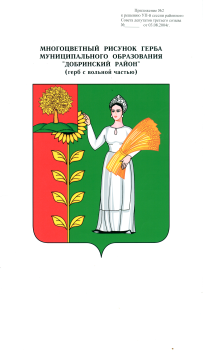 Основные характеристикиПервоначальная редакция бюджетаОкончательная редакция бюджетаПлановый бюджет согласно отчетуУвеличениеУвеличениеОсновные характеристикиПервоначальная редакция бюджетаОкончательная редакция бюджетаПлановый бюджет согласно отчетув абсолютной величине%Доходы5432001,687690777,127690777,122258775,4441,6Расходы5432001,687690777,127690777,122258775,4441,6Дефицит(-)0,000,000,000,00ПоказателиУтвержденные бюджетные назначения на 2021 годФактически исполнено за 2021 годОтклонение «+,-»Исполнение (%)Доходы7690777,128814925,811124148,69114,6Расходы7690777,127653909,43-36867,6999,5Дефицит(-)0,001161016,381161016,38-Вид дохода2021 год2021 год2021 годИзменения к 2020 годуИзменения к 2020 годуВид доходаПоступило (руб.)Доля в общей сумме доходов (%)Исполнение плана (%)%рублейНалоговые доходы2490043,6228,2181,8144,3764523,87Неналоговые доходы41966,120,54196,6184,519219,55Безвозмездные поступления6282916,0771,399,4145,61966992,28Итого доходов8814925,81100,0114,6145,42750735,70Наименование доходовФакт2020г.Фактически исполнено 2021 г.Отклонение (руб.+,-)Отклонение % (+,-)Удельный весНалоговые доходы  всего:в том числе:1725519,752490043,62+764523,87+44,3100,0Налог на доходы физических лиц547101,72600412,53+53310,81+9,724,1Налог, взимаемый в связи с применением упрощенной системы налогообложения372242,96784355,29+412112,33+110,731,5Единый сельскохозяйственный налог3324,646707,04+3382,40+101,70,3Налог на имущество физических лиц74019,13132735,33+58716,20+79,35,3Земельный налог728831,30965833,43+237002,13+32,538,8Наименование налогаНедоимка в бюджет сельского поселения по состоянию на отчетную датуНедоимка в бюджет сельского поселения по состоянию на отчетную датуНедоимка в бюджет сельского поселения по состоянию на отчетную датуНедоимка в бюджет сельского поселения по состоянию на отчетную датуНедоимка в бюджет сельского поселения по состоянию на отчетную датуРост/ снижение недоимкиПоступления в доход бюджета за 2021 годДоля недоимки за 2021 год к поступлениямНаименование налога01.01.18г.01.01.19г.01.01.20г.01.01.21г01.01.22г.Поступления в доход бюджета за 2021 годДоля недоимки за 2021 год к поступлениям123456789Налог на имуществофизических лиц7,023,09,07,02,0-5,0132,71,5Земельный налог203,0131,0132,059,033,0-26,0965,83,4Итого210,0154,0141,066,035,0-31,01098,53,2Вид неналоговых доходов2021 год2021 годИзменения к 2020 годуИзменения к 2020 годуВид неналоговых доходовПоступило (руб.)Исполнение плана (%)%рублейДоходы от оказания платных услуг и компенсаций затрат государства26866,12без плана-+26866,12Штрафы, санкции, возмещение ущерба 0,00---22746,57Прочие неналоговые доходы15100,00без плана-+15100,00Итого доходов41966,12184,5+19219,55Безвозмездные поступления2021 год2021 годИзменения к 2020 годуИзменения к 2020 годуБезвозмездные поступленияПоступило (руб.)Доля в общей сумме безвозмездных поступлений (%)%рублейДотации5114416,0081,4178,62250775,00Субсидии 10248,680,2105,3511,89Субвенции88400,001,4102,42100,00Иные межбюджетные трансферты1069851,3917,0117,6159889,39Прочие безвозмездные поступления0,0---446284,00Итого доходов6282916,07100,0145,61966992,28Вид расходовИсполнение 2021 годИсполнение 2021 годИсполнение 2021 годИзменения к 2020 годуИзменения к 2020 годуВид расходовСумма (руб.)Доля в общей сумме расходов (%)Исполнение плана (%)%рублейОбщегосударственные вопросы3661383,6647,8100,0120,8631703,16Национальная оборона88400,001,2100,0102,42100,00Национальная безопасность и правоохранительная деятельность9250,000,1100,0-9250,00Национальная экономика790043,9510,395,586,8-119918,05Жилищно-коммунальное хозяйство1885656,8224,7100,058,7-1324071,35Культура, кинематография 1195175,0015,6100,093,9-77889,00Социальная политика24000,000,3100,0-0,0Итого 7653909,43100,099,589,7-878825,24     (Наименование подразделаИсполнение (сумма)Исполнение (%)0102 «Функционирование высшего должностного лица субъекта РФ и муниципального образования»986408,00100,00104 «Функционирование Правительства РФ, высших исполнительных органов государственной власти субъектов РФ, местных администраций»2199718,22100,00106 «Обеспечение деятельности финансовых, налоговых и таможенных органов и органов финансового (финансово-бюджетного) контроля115470,00100,00113 «Другие общегосударственные вопросы»359787,44100,0Итого3661383,66100,0Наименование подразделаИсполнение (сумма)Исполнение (%)0203 «Мобилизационная и вневойсковая подготовка»88400,00100,0Итого88400,00100,0Наименование подразделаИсполнение (сумма)Исполнение (%)0309 «Защита населения и территории от чрезвычайных ситуаций природного и техногенного характера, пожарная безопасность»9250,00100,0Итого9250,00100,0Наименование подразделаИсполнение (сумма)Исполнение (%)0409 «Дорожное хозяйство (дорожные фонды)»790043,9595,5Итого790043,9595,5Наименование подразделаИсполнение (сумма)Исполнение (%)0503 «Благоустройство»1885656,82100,0Итого1885656,82100,0№ програм-мы, подпро-граммыНаименование программыПлан(руб.)ИсполненоИсполнено№ програм-мы, подпро-граммыНаименование программыПлан(руб.)(руб.)%01Муниципальная программа сельского поселения "Устойчивое развитие территории сельского поселения Верхнематренский сельсовет на 2019-2024 годы" в том числе4011968,683975105,7799,11Подпрограмма «Обеспечение населения качественной, развитой инфраструктурой и повышения уровня благоустройства на территории сельского поселения Верхнематренский сельсовет»2712563,002675700,7798,62Подпрограмма «Развитие социальной сферы на территории сельского поселения Верхнематренский сельсовет»1195175,001195175,00100,03Подпрограмма "Обеспечение безопасности человека и природной среды на территории сельского поселения Верхнематренский сельсовет»9250,009250,00100,04Подпрограмма «Обеспечение реализации муниципальной политики на территории сельского поселения Верхнематренский сельсовет»94980,6894980,00100,0Непрограммные расходы бюджета сельского поселения 3678808,443678803,66100,0Всего расходов7690777,127653909,4399,5